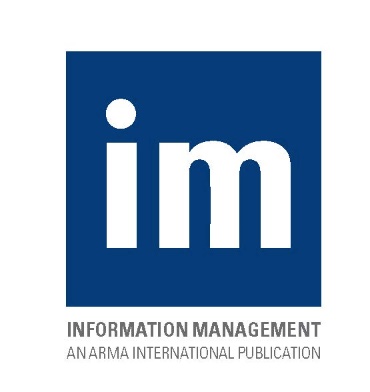 January/February 2017 	The Profession: RIM & IG	Editorial submission deadline	Nov. 3, 2016Ad space deadline	Nov. 17, 2016Ad materials deadline	Dec. 2, 2016To mail by…………………………………………………………………………….	Jan. 6, 2017March/April 2017	PrivacyEditorial submission deadline	Jan. 11, 2017Ad space deadline	Jan. 25, 2017Ad materials deadline	Feb. 8, 2017	To mail by	March 8, 2017May/June 2017	Information GovernanceHOT TOPIC SUPPLEMENT: Editorial submission deadline	March 9, 2017Ad space deadline	March 23, 2017Ad materials deadline	April 6, 2017To mail by	May 8, 2017	July/August 2017	TechnologyEditorials submission deadline	May 9, 2017Ad space deadline	May 23, 2017Ad materials deadline	June 6, 2017	To mail by	July 6, 2017September/October 2017 	E-DiscoveryEditorial submission deadline	July 7, 2017Ad space deadline	July 21, 2017Ad materials deadline	Aug. 4, 2017	To mail by	Sept. 6, 2017November/December 2017	Information Security/Risk ManagementEditorial submission deadline	Sept. 8, 2017Ad space deadline	Sept. 22, 2017Ad materials deadline	Oct. 6, 2017To mail by	Nov. 7, 2017	